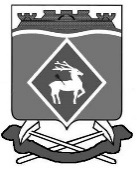 РОССИЙСКАЯ  ФЕДЕРАЦИЯРОСТОВСКАЯ ОБЛАСТЬМУНИЦИПАЛЬНОЕ ОБРАЗОВАНИЕ «БЕЛОКАЛИТВИНСКИЙ РАЙОН»АДМИНИСТРАЦИЯ БЕЛОКАЛИТВИНСКОГО РАЙОНА ПОСТАНОВЛЕНИЕ11.09.2017			                № 1179                            г.  Белая КалитваО внесении изменений в постановление Администрации Белокалитвинского  района  от 15.02.2016 № 182В соответствии с постановлением Администрации Белокалитвинского района от 10.09.2013 № 1501 «Об утверждении Методических рекомендаций по разработке и реализации муниципальных программ Белокалитвинского района»,ПОСТАНОВЛЯЮ:Внести  изменения  в приложение к  постановлению   Администрации Белокалитвинского   района   от 15.02.2016 № 182 «Об утверждении плана реализации муниципальной программы Белокалитвинского района «Развитие образования» на 2016 год» изложив его в редакции согласно приложению к настоящему постановлению.Постановление вступает в силу со дня его принятия и распространяется на правоотношения,  возникшие с 01 января 2016 года.Контроль за исполнением настоящего постановления возложить на заместителя главы Администрации Белокалитвинского района по социальным вопросам Е.Н. Керенцеву.Глава Администрации  района					О.А. МельниковаВерно:Управляющий делами								Л.Г. ВасиленкоПриложение                                                                       к постановлению Администрации                                                                         Белокалитвинского района                                                                        от 11.09. 2017  № 1179План реализации муниципальной программы Белокалитвинского района «Развитие образования» на 2016 год  Управляющий делами                                                                                                                                             Л.Г. Василенко№
п/пНаименование подпрограммы, основного мероприятия, мероприятия ведомственной целевой программы, контрольного события программыОтветственный исполнитель (ФИО)Ожидаемый     
результат     
(краткое описание)Срок реализации (дата)Объем расходов (тыс. рублей)Объем расходов (тыс. рублей)Объем расходов (тыс. рублей)Объем расходов (тыс. рублей)Объем расходов (тыс. рублей)№
п/пНаименование подпрограммы, основного мероприятия, мероприятия ведомственной целевой программы, контрольного события программыОтветственный исполнитель (ФИО)Ожидаемый     
результат     
(краткое описание)Срок реализации (дата)всего областной бюджетфедеральный бюджетместный бюджетвнебюджетные источники123456789101Подпрограмма  «Развитие дошкольного образования»Начальник        Отдела               образованияН.А. Тимошенко - обеспечение доступности дошкольного образования, соответствующего требованиям социально - экономического развития- создание дополнительных дошкольных мест в муниципальных образовательных организациях различных типов, а так же развитие вариантных форм дошкольного образования- улучшение условия для развития педагогического потенциала- выявление и поддержка лучших педагогических работников;- повышение качества предоставляемых       государственных  услуг в дошкольных образовательных организациях- предоставление всем детям-инвалидам  возможности освоения образовательных программ; - улучшение условий пребывания детей в дошкольных образовательных организаций2016331 639,8195 227,0-108 242,828 170,01.1.Основное мероприятие 1.1.Финансовое обеспечение выполнения муниципальных заданий в дошкольных образовательных организацияхНачальник        Отдела               образованияН.А. Тимошенко - обеспечение доступности дошкольного образования, соответствующего требованиям социально - экономического развития- создание дополнительных дошкольных мест в муниципальных образовательных организациях различных типов, а так же развитие вариантных форм дошкольного образования- улучшение условия для развития педагогического потенциала- выявление и поддержка лучших педагогических работников;- повышение качества предоставляемых       государственных  услуг в дошкольных образовательных организациях- предоставление всем детям-инвалидам  возможности освоения образовательных программ; - улучшение условий пребывания детей в дошкольных образовательных организаций2016297 839,5168 018,1-101 651,428 170,01.2.Основное мероприятие 1.2.Финансовое обеспечение дошкольных образовательных организаций в части субсидий на иные целиНачальник        Отдела               образованияН.А. Тимошенко - обеспечение доступности дошкольного образования, соответствующего требованиям социально - экономического развития- создание дополнительных дошкольных мест в муниципальных образовательных организациях различных типов, а так же развитие вариантных форм дошкольного образования- улучшение условия для развития педагогического потенциала- выявление и поддержка лучших педагогических работников;- повышение качества предоставляемых       государственных  услуг в дошкольных образовательных организациях- предоставление всем детям-инвалидам  возможности освоения образовательных программ; - улучшение условий пребывания детей в дошкольных образовательных организаций20164 653,4--4 653,4-1.3.Основное мероприятие 1.4.Расходы на строительство и реконструкцию объектов образования муниципальной собственности, включая газификацию, в том числе:- строительство дошкольной образовательной организации на 220 мест г.Белая Калитва мкр. Заречный- строительство дошкольной образовательной организации на 120 мест г. Белая Калитва мкр. Солнечный-строительство дошкольной образовательной организации на 120 мест Белокалитвинский район Коксовское с/пНачальник        Отдела               образованияН.А. Тимошенко - обеспечение доступности дошкольного образования, соответствующего требованиям социально - экономического развития- создание дополнительных дошкольных мест в муниципальных образовательных организациях различных типов, а так же развитие вариантных форм дошкольного образования- улучшение условия для развития педагогического потенциала- выявление и поддержка лучших педагогических работников;- повышение качества предоставляемых       государственных  услуг в дошкольных образовательных организациях- предоставление всем детям-инвалидам  возможности освоения образовательных программ; - улучшение условий пребывания детей в дошкольных образовательных организаций201629 146,912 551,88 178,98416,227 208,911 500,07708,98000,0----1 938,01 051,8470,0416,2----2.Подпрограмма 2. «Развитие общего образования»Начальник        Отдела               образованияН.А. Тимошенко- обеспечение доступности качественного общего образования, соответствующего требованиям социально-экономического развития;- повышение качества предоставляемых услуг в образовательных организациях;  - улучшение условий для развития педагогического потенциала;-создание условий для развития молодых талантов и детей с высокой мотивацией к обучению; -расширение возможностей для участия обучающихся по программам общего образования в олимпиадах и конкурсах различного уровня с целью выявления одаренных детей, реализации их творческого потенциала; 2016612 718,6483 023,90,0128340,21 354,52.1.Основное мероприятие 2.1.Финансовое обеспечение выполнения муниципальных заданий в общеобразовательных организациях Начальник        Отдела               образованияН.А. Тимошенко- обеспечение доступности качественного общего образования, соответствующего требованиям социально-экономического развития;- повышение качества предоставляемых услуг в образовательных организациях;  - улучшение условий для развития педагогического потенциала;-создание условий для развития молодых талантов и детей с высокой мотивацией к обучению; -расширение возможностей для участия обучающихся по программам общего образования в олимпиадах и конкурсах различного уровня с целью выявления одаренных детей, реализации их творческого потенциала; 2016601 900,1481 290,8-119 254,81 354,52.2.Основное мероприятие 2.3.Всеобуч по плаваниюНачальник        Отдела               образованияН.А. Тимошенко- обеспечение доступности качественного общего образования, соответствующего требованиям социально-экономического развития;- повышение качества предоставляемых услуг в образовательных организациях;  - улучшение условий для развития педагогического потенциала;-создание условий для развития молодых талантов и детей с высокой мотивацией к обучению; -расширение возможностей для участия обучающихся по программам общего образования в олимпиадах и конкурсах различного уровня с целью выявления одаренных детей, реализации их творческого потенциала; 2016646,7607,9-38,8-2.3.Основное мероприятие 2.4.Финансовое обеспечение общеобразовательных организаций в части субсидий на иные целиНачальник        Отдела               образованияН.А. Тимошенко- обеспечение доступности качественного общего образования, соответствующего требованиям социально-экономического развития;- повышение качества предоставляемых услуг в образовательных организациях;  - улучшение условий для развития педагогического потенциала;-создание условий для развития молодых талантов и детей с высокой мотивацией к обучению; -расширение возможностей для участия обучающихся по программам общего образования в олимпиадах и конкурсах различного уровня с целью выявления одаренных детей, реализации их творческого потенциала; 20168974,7--8974,7-2.4.Основное мероприятие 2.6. Расходы на приобретение аппаратно-программных комплексов доврачебной диагностики состояния здоровья школьниковНачальник        Отдела               образованияН.А. Тимошенко- обеспечение доступности качественного общего образования, соответствующего требованиям социально-экономического развития;- повышение качества предоставляемых услуг в образовательных организациях;  - улучшение условий для развития педагогического потенциала;-создание условий для развития молодых талантов и детей с высокой мотивацией к обучению; -расширение возможностей для участия обучающихся по программам общего образования в олимпиадах и конкурсах различного уровня с целью выявления одаренных детей, реализации их творческого потенциала; 1197,11125,2-71,93.Подпрограмма 3. «Развитие дополнительного образования»Начальник        Отдела               образованияН.А. Тимошенко- улучшение условий пребывания детей в организациях дополнительного образования;- повышение качества предоставляемых  муниципальных услуг в образовательных организацияхдополнительного образования детей;- расширение  возможностей    для   участия обучающихся  в соревнованиях разного уровня71 057,7--70 312,1745,63.1.Основное мероприятие 3.1. Финансовое обеспечение выполнения муниципальных заданий в организациях  дополнительного образованияНачальник        Отдела               образованияН.А. Тимошенко- улучшение условий пребывания детей в организациях дополнительного образования;- повышение качества предоставляемых  муниципальных услуг в образовательных организацияхдополнительного образования детей;- расширение  возможностей    для   участия обучающихся  в соревнованиях разного уровня58186,2--57440,6745,63.2.Основное мероприятие 3.2. Финансовое обеспечение организаций дополнительного образования в части субсидий на иные целиНачальник        Отдела               образованияН.А. Тимошенко- улучшение условий пребывания детей в организациях дополнительного образования;- повышение качества предоставляемых  муниципальных услуг в образовательных организацияхдополнительного образования детей;- расширение  возможностей    для   участия обучающихся  в соревнованиях разного уровня4694,1--4694,1-3.3.Доведение заработной платы педагогических работников в рамках реализации Указа Президента от 07.05.2012   №597Начальник        Отдела               образованияН.А. Тимошенко- улучшение условий пребывания детей в организациях дополнительного образования;- повышение качества предоставляемых  муниципальных услуг в образовательных организацияхдополнительного образования детей;- расширение  возможностей    для   участия обучающихся  в соревнованиях разного уровня8177,4--8177,4-4.Подпрограмма 4. Обеспечение деятельности «Центра психолого-медико-социального сопровождения»Директор         МБУ ЦППМС  Лигус А.И.- внедрение в образовательные организации комплексной программы мониторинга с  использованием инновационных продуктов;- расширение  возможностей для обучающихся по дополнительным образовательным  программам на оказание психолого- педагогической помощи2073,8--1955,3118,54.1.Основное мероприятие 4.1. Финансовое обеспечение деятельности «Центра психолого-медико-социального сопровождения»Директор         МБУ ЦППМС  Лигус А.И.- внедрение в образовательные организации комплексной программы мониторинга с  использованием инновационных продуктов;- расширение  возможностей для обучающихся по дополнительным образовательным  программам на оказание психолого- педагогической помощи20162073,8--1955,3118,55.Подпрограмма 5. Обеспечение       деятельности «Центра психолого-медико-социального сопровождения»Заведующий    МБУ ИМЦ    Ильяшенко Е.И.- создание условий для       творческого потенциала и профессионального роста педагогических работников;- удовлетворение информационных, учебно-методических, образовательных по20162564,4--2564,4-5.1.Основное мероприятие 5.1. Финансовое обеспечение деятельности «Информационно-Заведующий    МБУ ИМЦ    Ильяшенко Е.И.- создание условий для       творческого потенциала и профессионального роста педагогических работников;- удовлетворение информационных, учебно-методических, образовательных по20162564,4--2564,4- медико-социального сопровождения»требностей педагогических работников;-6.Подпрограмма 6. Обеспечение деятельности «Центра бухгалтерского обслуживания учреждений образования»18 492,5--10562,07930,56.Подпрограмма 6. Обеспечение деятельности «Центра бухгалтерского обслуживания учреждений образования»Директор         МБУ ЦБО       Волохова Н.В.- обеспечение эффективного контроля за целевым и рациональным использованием материальных и финансовых ресурсов;- обеспечение высокой эффективность планирования развития образовательного комплекса;- обеспечение  соблюденияи укрепления финансово - хозяйственной дисциплины18 492,5--10562,07930,56.1.Основное мероприятие 6.1. Финансовое обеспечение деятельности «Центра бухгалтерского обслуживания»Директор         МБУ ЦБО       Волохова Н.В.- обеспечение эффективного контроля за целевым и рациональным использованием материальных и финансовых ресурсов;- обеспечение высокой эффективность планирования развития образовательного комплекса;- обеспечение  соблюденияи укрепления финансово - хозяйственной дисциплины18 492,5--10562,07930,57.Подпрограмма 7. Обеспечение реализации муниципальной программы Белокалитвинского района «Развитие образования» и другие вопросыНачальник        Отдела               образованияН.А. Тимошенко- обеспечение эффективного управления в системе образования;- обеспечение высокой эффективности планирования развития образовательногокомплекса;- сформирование эффективной системы непрерывного профессионального     развития педагогов;- сформирование единой образовательной информационной среды;9322,62563,7-6758,9-7.1.Основное мероприятие 7.1. Обеспечение деятельности Аппарата управленияНачальник        Отдела               образованияН.А. Тимошенко- обеспечение эффективного управления в системе образования;- обеспечение высокой эффективности планирования развития образовательногокомплекса;- сформирование эффективной системы непрерывного профессионального     развития педагогов;- сформирование единой образовательной информационной среды;8777,82 563,7-6214,1-7.2.Основное мероприятие 7.2. Диспансеризация муниципальных служащихНачальник        Отдела               образованияН.А. Тимошенко- обеспечение эффективного управления в системе образования;- обеспечение высокой эффективности планирования развития образовательногокомплекса;- сформирование эффективной системы непрерывного профессионального     развития педагогов;- сформирование единой образовательной информационной среды;40,5--40,5-7.3Основное мероприятие 7.3. Развитие материально-технической базыНачальник        Отдела               образованияН.А. Тимошенко- обеспечение эффективного управления в системе образования;- обеспечение высокой эффективности планирования развития образовательногокомплекса;- сформирование эффективной системы непрерывного профессионального     развития педагогов;- сформирование единой образовательной информационной среды;504,3--504,3-Всего по программе Белокалитвинского района «Развитие образования»20161047869,4680814,60,0328735,738319,1